ПРАВОВОЙ БЮЛЛЕТЕНЬМУНИЦИПАЛЬНОГО ОБРАЗОВАНИЯЭНЕРГЕТИКСКИЙ ПОССОВЕТ№ 13 (67)от «21» декабря 2023п. Энергетик2023 годОГЛАВЛЕНИЕI РАЗДЕЛРЕШЕНИЯ СОВЕТА ДЕПУТАТОВ МУНИЦИПАЛЬНОГО ОБРАЗОВАНИЯ ЭНЕРГЕТИКСКИЙ ПОССОВЕТ НОВООРСКОГО РАЙОНА ОРЕНБУРГСКОЙ ОБЛАСТИЧЕТВЕРТОГО СОЗЫВАРЕШЕНИЕ от 20.12.2023 № 151Об установлении налоговых ставок на земельный налог в 2024 годуВ соответствии с главой 31 части второй Налогового Кодекса Российской Федерации, на основании пункта 2 части 1 статьи 14 Федерального закона от 06.10.2003 № 131-ФЗ «Об общих принципах организации местного самоуправления в Российской Федерации», руководствуясь статьями 5, 22, 27 Устава муниципального образования Энергетикский поссовет Новоорского района Оренбургской области, Совет депутатов муниципального образования Энергетикский поссовет Новоорского района Оренбургской области,Р Е Ш И Л:1. Установить на территории муниципального образования Энергетикский поссовет Новоорского района Оренбургской области с 01 января 2024 года налоговые ставки применительно к налоговой базе, определяемой как кадастровая стоимость, внесенная в Единый государственный реестр недвижимости и подлежащая применению с 01 января 2024 года, являющегося налоговым периодом, земельных участков, исчисленной в соответствии со статьями 389-392 главы 31 Налогового кодекса Российской Федерации. 2. Установить на 2024 год следующие налоговые ставки:2.1. 0,3 процента – в отношении земельных участков:- отнесенных к землям сельскохозяйственного назначения или к землям в составе зон сельскохозяйственного использования в населенных пунктах и используемых для сельскохозяйственного производства;- занятых жилищным фондом и (или) объектами инженерной инфраструктуры жилищно-коммунального комплекса (за исключением части земельного участка, приходящейся на объект недвижимого имущества, не относящийся к жилищному фонду и (или) к объектам инженерной инфраструктуры жилищно-коммунального комплекса) или приобретенных (предоставленных) для жилищного строительства (за исключением земельных участков, приобретенных (предоставленных) для индивидуального жилищного строительства, используемых в предпринимательской деятельности);- не используемых в предпринимательской деятельности, приобретенных (предоставленных) для ведения личного подсобного хозяйства, садоводства или огородничества, а также земельных участков общего назначения, предусмотренных Федеральным законом от 29 июля 2017 года N 217-ФЗ "О ведении гражданами садоводства и огородничества для собственных нужд и о внесении изменений в отдельные законодательные акты Российской Федерации";- ограниченных в обороте в соответствии с законодательством Российской Федерации, предоставленных для обеспечения обороны, безопасности и таможенных нужд.2.2. 1,5 процента – в отношении прочих земельных участков.		3. Установить, что налогоплательщики – организации уплачивают суммы авансовых платежей по налогу по истечении I, II и III квартала текущего налогового периода в соответствии с пунктом 6 статьи 396 Налогового кодекса Российской Федерации.		4. Налог и авансовые платежи по налогу подлежат уплате в следующем порядке:		4.1. Налог подлежит уплате налогоплательщиками - физическими лицами в порядке, установленном статьей 397 Налогового кодекса Российской Федерации.    		4.2. Налог и авансовые платежи по налогу подлежат уплате налогоплательщиками-организациями в порядке, установленном статьей 397 Налогового кодекса Российской Федерации.    		4.3. Срок уплаты земельного налога для физических лиц устанавливается Налоговым кодексом Российской Федерации.5. Настоящее решение вступает в силу и распространяется на правоотношения, возникшие в 2024 году.6. Опубликовать данное решение в   печатном средстве массовой информации муниципального образования Энергетикский поссовет Новоорского района Оренбургской области «Правовой бюллетень муниципального образования Энергетикский поссовет» и разместить на официальном сайте администрации муниципального образования Энергетикский поссовет в сети «Интернет» www.energetik56.ru в срок до 01.01.2024.7. Контроль исполнения настоящего решения возложить на комиссию по бюджету, экономике, поселковому хозяйству и муниципальной собственности. СОВЕТ ДЕПУТАТОВмуниципального образованияЭнергетикский поссоветНовоорского районаОренбургской области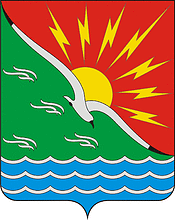 АДМИНИСТРАЦИЯмуниципального образованияЭнергетикский поссоветНовоорского районаОренбургской области№ п/пНаименованияСтр.1.I РАЗДЕЛ – РЕШЕНИЯ СОВЕТА ДЕПУТАТОВ МУНИЦИПАЛЬНОГО ОБРАЗОВАНИЯ ЭНЕРГЕТИКСКИЙ ПОССОВЕТ НОВООРСКОГО РАЙОНА ОРЕНБУРГСКОЙ ОБЛАСТИ ЧЕТВЕРТОГО СОЗЫВА31.1.РЕШЕНИЕ № 151 от 20.12.2023 «Об установлении налоговых ставок на земельный налог в 2024 году».32.II РАЗДЕЛ – РАСПОРЯЖЕНИЯ И ПОСТАНОВЛЕНИЯ МУНИЦИПАЛЬНОГО ОБРАЗОВАНИЯ ЭНЕРГЕТИКСКИЙ ПОССОВЕТ НОВООРСКОГО РАЙОНА ОРЕНБУРГСКОЙ ОБЛАСТИ-3.III РАЗДЕЛ – АКТЫ ИНЫХ ОРГАНОВ МЕСТНОГО САМОУПРАВЛЕНИЯ МУНИЦИПАЛЬНОГО ОБРАЗОВАНИЯ ЭНЕРГЕТИКСКИЙ ПОССОВЕТ НОВООРСКОГО РАЙОНА ОРЕНБУРГСКОЙ ОБЛАСТИ-4.IV РАЗДЕЛ – ОФИЦИАЛЬНЫЕ СООБЩЕНИЯ И МАТЕРИАЛЫ, В ТОМ ЧИСЛЕ ИНФОРМАЦИОННОГО ХАРАКТЕРА, О ЗАСЕДАНИЯХ СОВЕТА ДЕПУТАТОВ МУНИЦИПАЛЬНОГО ОБРАЗОВАНИЯ ЭНЕРГЕТИКСКИЙ ПОССОВЕТ НОВООРСКОГО РАЙОНА ОРЕНБУРГСКОЙ ОБЛАСТИ, СОВЕТА ДЕПУТАТОВ МУНИЦИПАЛЬНОГО ОБРАЗОВАНИЯ ЭНЕРГЕТИКСКИЙ ПОССОВЕТ НОВООРСКОГО РАЙОНА ОРЕНБУРГСКОЙ ОБЛАСТИ, ПУБЛИЧНЫХ СЛУШАНИЯХ, ПРЕСС-КОНФЕРННЦИЯХ, «КРУГЛЫХ СТОЛАХ», СИМПОЗИУМАХ; ИНФОРМАЦИЯ О РЕЗУЛЬТАТАХ РАССМОТРЕНИЯ ОРГАНАМИ МЕСТНОГО САМОУПРАВЛЕНИЯ И ДОЛЖНОСТНЫМИ ЛИЦАМИ ДЕПУТАТСКИХ ЗАПРОСОВ, И ИНАЯ ОФИЦИАЛЬНАЯ ИНФОРМАЦИЯ. -Председатель Совета депутатов                           Муниципального образования                              Энергетикский поссовет                                       ________________    Д.Ю. Чигарёв                        Глава муниципального образования Энергетикский поссовет  ______________  В.В. МетлинУчредитель: Администрация муниципального образования Энергетикский поссовет Новоорского района Оренбургской области.Редакция: Администрация муниципального образования Энергетикский поссовет Новоорского района Оренбургской области.Главный редактор: Заместитель главы муниципального образования Энергетикский поссовет Новоорского района Оренбургской области.Отпечатано в Администрации муниципального образования Энергетикский поссовет Новоорского района Оренбургской области 462803, Оренбургская область, Новоорский район, ул. Правдухина д. № 72.Тираж: 02 экземпляра.Телефон: 8 (35363) 4-33-62